Памятка для учащихся 7 класса14 урокВнимательно прочитай ПАМЯТКУ.Прочитай сначала ПОЛЕЗНЫЕ СОВЕТЫ.РАСПЕЧАТАЙ И ВЫПОЛНИ ЗАДАНИЯ: стр.133,134,136. ПОВТОРЯЙ ТЕРМИНЫ.Если все задания были тобой поняты, выполнены, ТЫ – МОЛОДЕЦ! - переходи к 15 уроку.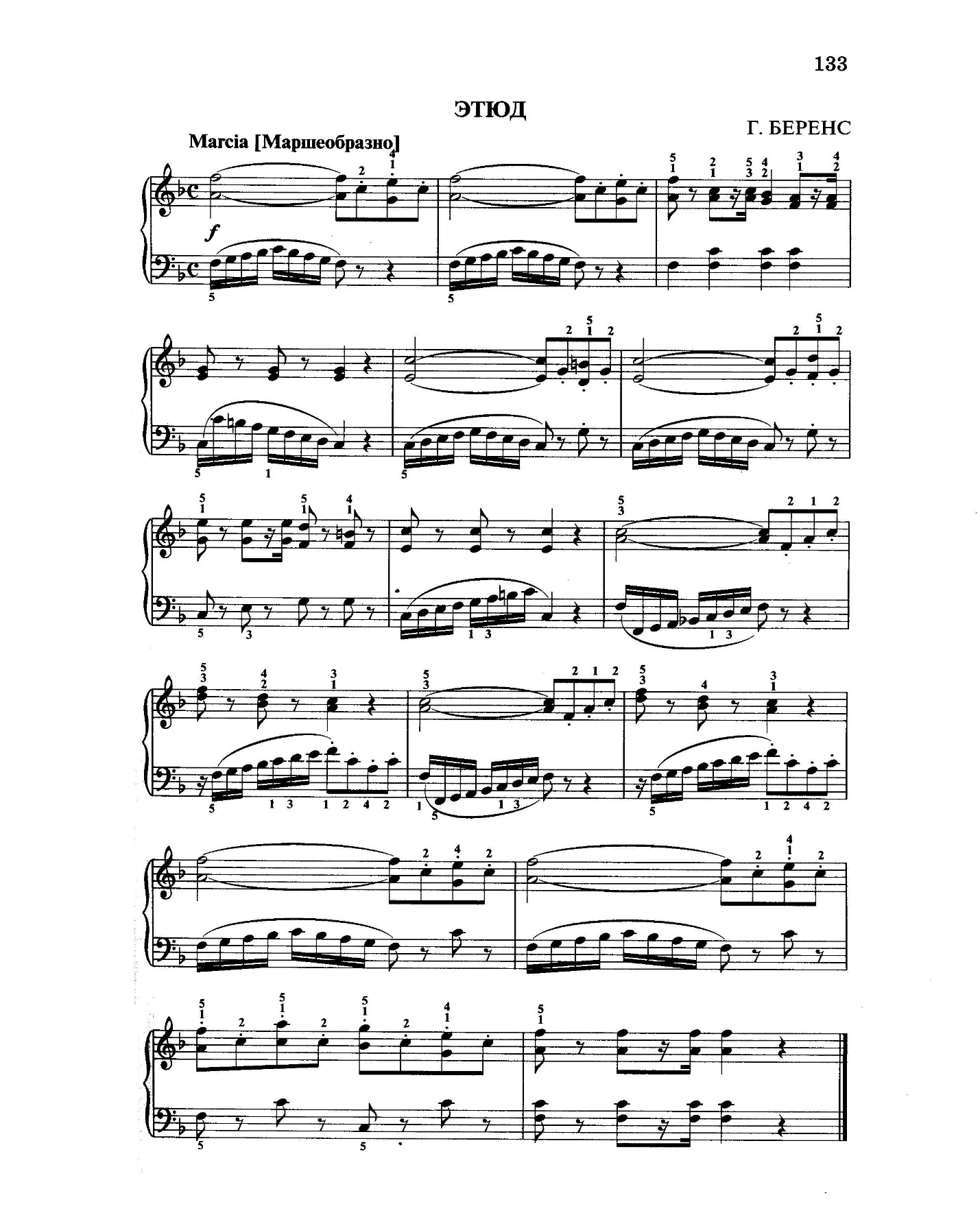 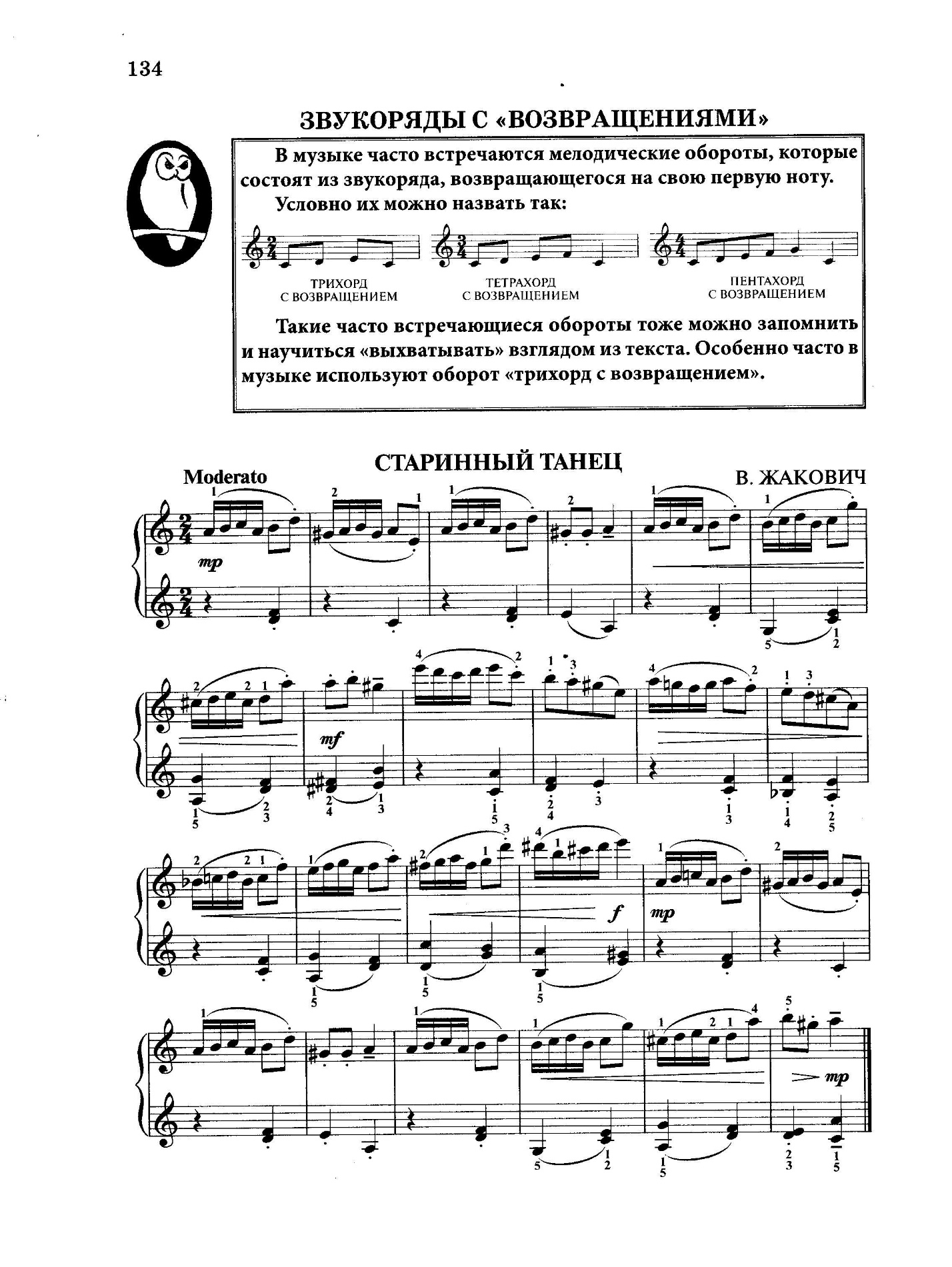 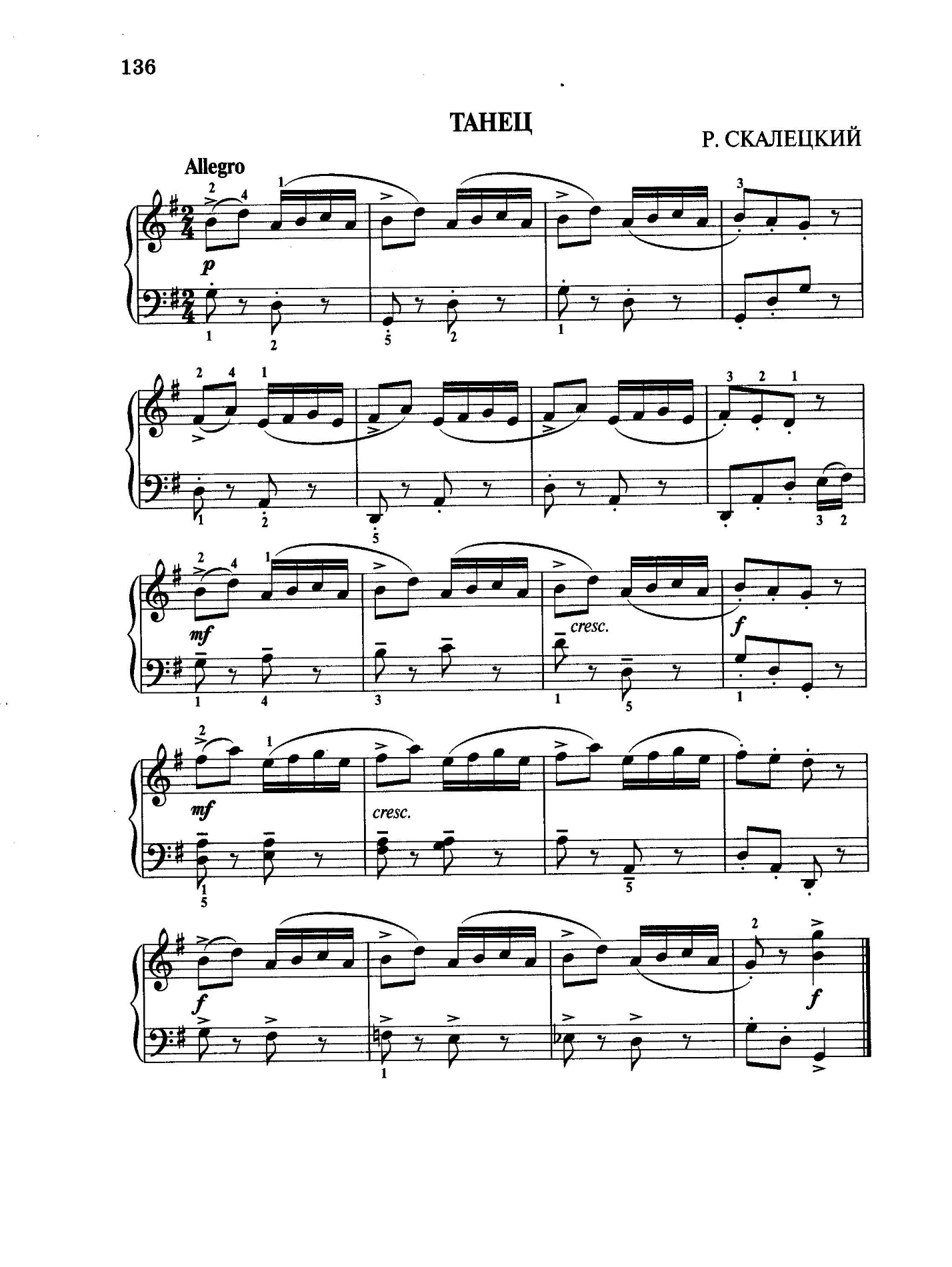 